Libin, le 24 juin 2020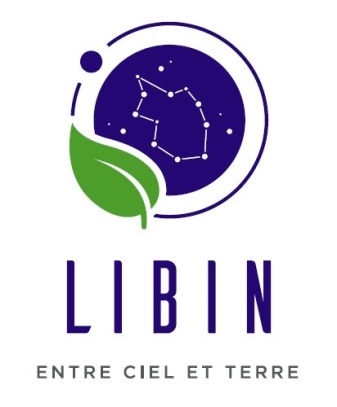 ARRÊTE DE POLICE  -  CIRCULATION ROUTIERELe Collège,Attendu que des travaux de pose de filet d’eau et de mise à niveau des taques d’égoûts doivent être réalisés par la SA Nonet de Floreffe à la rue de Glaireuse à Libin du 25 juin au 3 juillet 2020, Attendu qu’il y a lieu de prendre les mesures qui s’imposent en vue d’éviter les accidents,Vu la nouvelle loi communale,Vu les lois et règlements concernant la police de roulage et de la circulation,Vu l’urgence,A R R E T E :Article 1 : Autorise la SA Nonet à réaliser les travaux repris ci-dessus à la rue de Glaireuse à Libin du 25 juin au 3 juillet 2020.Article 2 : La circulation est réglementée comme suit à la rue de Glaireuse à Libin, du n°103 au n° 132:La circulation est interdite dans les deux sens du 25 juin au 3 juillet 2020 à l’exception des riverains.La circulation est totalement interdite au plus de 15 tonnes durant cette période. La vitesse est limitée à 30 km/h. Article 3 : La déviation et la signalisation seront mises en place par le demandeur, telle qu’elle est imposée par l’A.M. du 07.05.1999, à l’exclusion de toute autre.Article 4 : La signalisation qui, en raison de l’évolution des travaux ou de leur interruption, n’est plus justifiée, devra être enlevée ou efficacement masquée.Article 5 : Les infractions à la présente seront punies des peines prévues par la loi et    les règlements relatifs à la police de roulage.Par le Collège,La Directrice générale,                                                       La Bourgmestre, 	        E.DUYCK                                                                     A. LAFFUT                                        